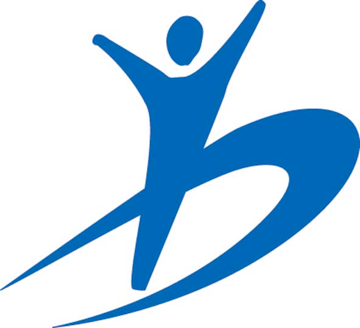 Réunion du 12 juin 2015 Actualités en santé au travail Avis et rapports récents.FIAP, salle Bruxelles, 30 rue Cabanis Paris 14eme8h45 Accueil9h-9h45 : Actualisation des connaissances sur le travail posté : risque métabolique et cardio-vasculaire (Pr G Lasfargues)9h45-10h30 : Système de surveillance des plombémies professionnelles : étude de faisabilité de centralisation de données de biosurveillance professionnelles. (Me Mounia El Yamani, Département santé travail - Institut de veille sanitaire)10h30 – 11h00 : pause11h – 11h45 : Tendances sur les pathologies professionnelles dans le cadre du RNV3P : pathologies psychiques liées au travail (Dr Maylis Telle Lamberton) et pathologies dermatologiques (Dr Lynda Bensefa-Colas)11h45 – 12h30 : Analyse des phénomènes émergents dans le RNV3P (Me Melina Lebarbier)12h30 – 14h00 : repas libre14h-14h45 : Expertise du CIRC sur le glyphosate et les organophosphorés (Dr I Baldi)14h45 – 15h30 : La mention « ototoxique » : un  nouvel outil pour prévenir les risques liés à la coexposition au bruit et aux substances chimiques lors de la recommandation de valeurs limites en milieu professionnel par l'ANSES. (Me Dominique Brunet, ANSES)15h30 – 16h15 : Bisphénols A et S : biométrologie des employés de caisse et imprimeurs et risques sanitaires. (Me Sophie Ndaw et Mr Alain Robert, INRS)16h15-16h30 : Conclusions16h30 : fin de la journéeModalités d’inscription à la Journée scientifique SFMT du 12  juin 2015: « actualités en santé au travail »9h-16h30        lieu : FIAP Jean Monnet, salle Bruxelles, 30 rue Cabanis, 75014 ParisMembres de la SFMT à jour de leur cotisation 2015: journée gratuite mais inscription nécessaire avant le 5 juin 2015 pour des raisons d’organisation pratique (par mail auprès du Dr Bernard Mahieu à l’aide du bon ci-dessous) .Non-Membres : inscription avant le 5 juin 2015 auprès du Dr Bernard Mahieu, trésorier de la SFMT à l’aide du bon ci-dessous. Joindre un chèque de 50 € (10 € pour les internes non-membres de la SFMT) à l’ordre de la SFMT._ _ _ _ _ _ _ _ _ _ _ _ _ _ _ _ _ _ _ _ _ _ _ _ _ _ _ _ _ _ _ _ _ _ _ _ _ _ _ _ _ _ _ _ _ _ _ _ _ _ _ _ Nom :  ……………………………………………………………..Prénom :  …………………………………………………………Fonction :  Médecin du Travail ou Médecin collaborateur Infirmier de Santé au Travail IPRP Autre (préciser) : …………………………………………………………………………… Interne en Médecine du TravailAdresse professionnelle : …………………………………………………………………………………………………………………………………………………………………………………………………………………………………Mail :						@----------------------------------------------------------------------------------------------------------------- Je suis membre de la SFMT et je m’inscris à la journée du 12 juin 2015 Je ne suis pas membre de la SFMT et je joins un chèque de 50 € à l’ordre de la SFMT (10 € pour les internes) Je souhaite une attestation de paiement (à retirer sur place le jour de la réunion) Je souhaite une attestation de présence (à retirer sur place le jour de la réunion)A renvoyer impérativement avant le 5 juin 2015 à :Dr Bernard MahieuTrésorier de la SFMT, 1921 route du Ventous     66400  Céretmahieu.bernard@wanadoo.fr